Publicado en Madrid el 21/02/2020 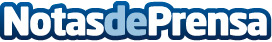 Cuatro tecnologías que revolucionarán la automoción en 2020, según ClicarsEl 76% de las empresas de automoción invierten en tecnologías emergentes para satisfacer la demanda de los usuarios de una conectividad total. Los híbridos y eléctricos, tecnología eye tracking, coche autónomo, coche conectado y mirrorLink, son 4 tendencias en auge en la automociónDatos de contacto:Axicom para Clicars916611737Nota de prensa publicada en: https://www.notasdeprensa.es/cuatro-tecnologias-que-revolucionaran-la Categorias: Telecomunicaciones Automovilismo Sociedad Industria Automotriz Innovación Tecnológica http://www.notasdeprensa.es